
UNIWERSYTET KAZIMIERZA WIELKIEGO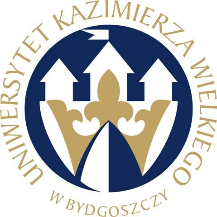 W BYDGOSZCZYul. Chodkiewicza 30, 85 – 064 Bydgoszcz, tel. 052 341 91 00 fax. 052 360 82 06NIP 5542647568 REGON 340057695www.ukw.edu.plUKW/DZP-282-ZO-23/2023Bydgoszcz, dn. 11.04.2023 r.OGŁOSZENIEO UNIEWAŻNIENIU POSTĘPOWANIA   		 Uniwersytet Kazimierza Wielkiego w Bydgoszczy informuje, że  postępowanie o udzielenie zamówienia publicznego prowadzonego w trybie Zapytania Ofertowego na: Dostawę mebli laboratoryjnych, zostało unieważnione.Uzasadnienie:Złożona w postępowaniu oferta podlegała odrzuceniu.Oferty złożone w postępowaniu:1. Przedsiębiorstwo Handlowo – Usługowe „GRANT” Jerzy Kaczanowki, ul. Czerwony Dwór 1, 80-383 Gdańsk.Jednocześnie Zamawiający informuje, że dokonał następujących czynności w postepowaniu:Zamawiający odrzuca ofertę złożoną przez  Przedsiębiorstwo Handlowo – Usługowe „GRANT” Jerzy Kaczanowki, ul. Czerwony Dwór 1, 80-383 Gdańsk z uwagi na niezgodność treści oferty z treścią zapytania ofertowego oraz  z przepisami kodeksu cywilnego.Zgodnie z pkt. 10.9. zapytania ofertowego; „Oferta musi być:-  opatrzona kwalifikowanym podpisem elektronicznym, podpisem zaufanym lub  podpisem osobistym lub-  podpisana własnoręcznie i zeskanowana”.Wykonawca złożył nie podpisany formularz cenowy. Do zachowania formy pisemnej zgodnie z art. 78 kc konieczne jest złożenie własnoręcznego podpisu pod treścią dokumentu obejmującego treść oświadczenia woli .  Zgodnie z przepisami kodeksu cywilnego brak podpisu osoby składającej oświadczenie, powinno stanowić o jego nieważności.Formularz asortymentowo-cenowy jest najważniejszą merytoryczną częścią oferty. Zawiera on bowiem oferowaną cenę wraz z cenami jednostkowymi. Obowiązują więc w stosunku do niego wszystkie wymogi dotyczące oferty. Czynność dokonana bez zachowania zastrzeżonej formy jest nieważna i nie wywołuje skutków prawnych. Mając na uwadze powyższe oraz biorąc pod uwagę stan faktyczny i prawny, odrzucenie oferty złożonej przez w/w Wykonawcę jest obligatoryjne i w pełni uzasadnione. Kanclerz UKWmgr Renata Malak